Form No: ÜY-FR-1048 Yayın Tarihi 01.04.2021 Değ. No 0 Değ. Tarihi-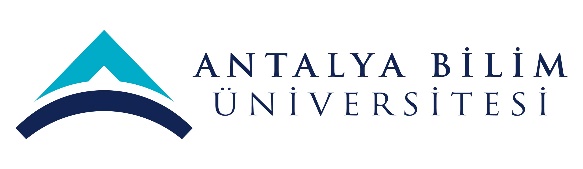 AKTS DERS TANITIM FORMUAKTS DERS TANITIM FORMUAKTS DERS TANITIM FORMUAKTS DERS TANITIM FORMUAKTS DERS TANITIM FORMUAKTS DERS TANITIM FORMUAKTS DERS TANITIM FORMUAKTS DERS TANITIM FORMUAKTS DERS TANITIM FORMUAKTS DERS TANITIM FORMUAKTS DERS TANITIM FORMUAKTS DERS TANITIM FORMUAKTS DERS TANITIM FORMUAKTS DERS TANITIM FORMUAKTS DERS TANITIM FORMUAKTS DERS TANITIM FORMUAKTS DERS TANITIM FORMUAKTS DERS TANITIM FORMUAKTS DERS TANITIM FORMUAKTS DERS TANITIM FORMUAKTS DERS TANITIM FORMUAKTS DERS TANITIM FORMUAKTS DERS TANITIM FORMUAKTS DERS TANITIM FORMUAKTS DERS TANITIM FORMUAKTS DERS TANITIM FORMUAKTS DERS TANITIM FORMU	I. BÖLÜM (Senato Onayı)	I. BÖLÜM (Senato Onayı)	I. BÖLÜM (Senato Onayı)	I. BÖLÜM (Senato Onayı)	I. BÖLÜM (Senato Onayı)	I. BÖLÜM (Senato Onayı)	I. BÖLÜM (Senato Onayı)	I. BÖLÜM (Senato Onayı)	I. BÖLÜM (Senato Onayı)	I. BÖLÜM (Senato Onayı)	I. BÖLÜM (Senato Onayı)	I. BÖLÜM (Senato Onayı)	I. BÖLÜM (Senato Onayı)	I. BÖLÜM (Senato Onayı)	I. BÖLÜM (Senato Onayı)	I. BÖLÜM (Senato Onayı)	I. BÖLÜM (Senato Onayı)	I. BÖLÜM (Senato Onayı)	I. BÖLÜM (Senato Onayı)	I. BÖLÜM (Senato Onayı)	I. BÖLÜM (Senato Onayı)	I. BÖLÜM (Senato Onayı)	I. BÖLÜM (Senato Onayı)	I. BÖLÜM (Senato Onayı)	I. BÖLÜM (Senato Onayı)	I. BÖLÜM (Senato Onayı)	I. BÖLÜM (Senato Onayı)	I. BÖLÜM (Senato Onayı)Dersi Açan Fakülte /YOMeslek YüksekokuluMeslek YüksekokuluMeslek YüksekokuluMeslek YüksekokuluMeslek YüksekokuluMeslek YüksekokuluMeslek YüksekokuluMeslek YüksekokuluMeslek YüksekokuluMeslek YüksekokuluMeslek YüksekokuluMeslek YüksekokuluMeslek YüksekokuluMeslek YüksekokuluMeslek YüksekokuluMeslek YüksekokuluMeslek YüksekokuluMeslek YüksekokuluMeslek YüksekokuluMeslek YüksekokuluMeslek YüksekokuluMeslek YüksekokuluMeslek YüksekokuluMeslek YüksekokuluMeslek YüksekokuluMeslek YüksekokuluMeslek YüksekokuluDersi Açan BölümOtel Lokanta ve İkram HizmetleriOtel Lokanta ve İkram HizmetleriOtel Lokanta ve İkram HizmetleriOtel Lokanta ve İkram HizmetleriOtel Lokanta ve İkram HizmetleriOtel Lokanta ve İkram HizmetleriOtel Lokanta ve İkram HizmetleriOtel Lokanta ve İkram HizmetleriOtel Lokanta ve İkram HizmetleriOtel Lokanta ve İkram HizmetleriOtel Lokanta ve İkram HizmetleriOtel Lokanta ve İkram HizmetleriOtel Lokanta ve İkram HizmetleriOtel Lokanta ve İkram HizmetleriOtel Lokanta ve İkram HizmetleriOtel Lokanta ve İkram HizmetleriOtel Lokanta ve İkram HizmetleriOtel Lokanta ve İkram HizmetleriOtel Lokanta ve İkram HizmetleriOtel Lokanta ve İkram HizmetleriOtel Lokanta ve İkram HizmetleriOtel Lokanta ve İkram HizmetleriOtel Lokanta ve İkram HizmetleriOtel Lokanta ve İkram HizmetleriOtel Lokanta ve İkram HizmetleriOtel Lokanta ve İkram HizmetleriOtel Lokanta ve İkram HizmetleriDersi Alan Program (lar)Aşçılık ProgramıAşçılık ProgramıAşçılık ProgramıAşçılık ProgramıAşçılık ProgramıAşçılık ProgramıAşçılık ProgramıAşçılık ProgramıAşçılık ProgramıAşçılık ProgramıAşçılık ProgramıAşçılık ProgramıAşçılık ProgramıAşçılık ProgramıSeçmeliSeçmeliSeçmeliSeçmeliSeçmeliSeçmeliSeçmeliSeçmeliSeçmeliSeçmeliSeçmeliSeçmeliSeçmeliDersi Alan Program (lar)Dersi Alan Program (lar)Ders Kodu ASC 213ASC 213ASC 213ASC 213ASC 213ASC 213ASC 213ASC 213ASC 213ASC 213ASC 213ASC 213ASC 213ASC 213ASC 213ASC 213ASC 213ASC 213ASC 213ASC 213ASC 213ASC 213ASC 213ASC 213ASC 213ASC 213ASC 213Ders AdıYemek TarihiYemek TarihiYemek TarihiYemek TarihiYemek TarihiYemek TarihiYemek TarihiYemek TarihiYemek TarihiYemek TarihiYemek TarihiYemek TarihiYemek TarihiYemek TarihiYemek TarihiYemek TarihiYemek TarihiYemek TarihiYemek TarihiYemek TarihiYemek TarihiYemek TarihiYemek TarihiYemek TarihiYemek TarihiYemek TarihiYemek TarihiÖğretim dili Türkçe Türkçe Türkçe Türkçe Türkçe Türkçe Türkçe Türkçe Türkçe Türkçe Türkçe Türkçe Türkçe Türkçe Türkçe Türkçe Türkçe Türkçe Türkçe Türkçe Türkçe Türkçe Türkçe Türkçe Türkçe Türkçe Türkçe Ders TürüÖn LisansÖn LisansÖn LisansÖn LisansÖn LisansÖn LisansÖn LisansÖn LisansÖn LisansÖn LisansÖn LisansÖn LisansÖn LisansÖn LisansÖn LisansÖn LisansÖn LisansÖn LisansÖn LisansÖn LisansÖn LisansÖn LisansÖn LisansÖn LisansÖn LisansÖn LisansÖn LisansDers SeviyesiHaftalık Ders SaatiDers: 3Ders: 3Ders: 3Ders: 3Ders: 3Ders: 3Lab: 0Lab: 0Lab: 0Lab: 0Uygulama 0  Uygulama 0  Uygulama 0  Uygulama 0  Uygulama 0  Uygulama 0  Uygulama 0  Uygulama 0  Uygulama 0  Uygulama 0  Diğer: 0Diğer: 0Diğer: 0Diğer: 0Diğer: 0Diğer: 0Diğer: 0AKTS Kredisi222222222222222222222222222Notlandırma TürüHarf NotuHarf NotuHarf NotuHarf NotuHarf NotuHarf NotuHarf NotuHarf NotuHarf NotuHarf NotuHarf NotuHarf NotuHarf NotuHarf NotuHarf NotuHarf NotuHarf NotuHarf NotuHarf NotuHarf NotuHarf NotuHarf NotuHarf NotuHarf NotuHarf NotuHarf NotuHarf NotuÖn koşul/larYan koşul/larKayıt KısıtlamasıDersin Amacı Yiyeceklerin ve yemek kültürlerinin gelişimini tarihsel süreç içinde prehistorik dönemden ortaçağ dönemine kadar öğrenmek.Yiyeceklerin ve yemek kültürlerinin gelişimini tarihsel süreç içinde prehistorik dönemden ortaçağ dönemine kadar öğrenmek.Yiyeceklerin ve yemek kültürlerinin gelişimini tarihsel süreç içinde prehistorik dönemden ortaçağ dönemine kadar öğrenmek.Yiyeceklerin ve yemek kültürlerinin gelişimini tarihsel süreç içinde prehistorik dönemden ortaçağ dönemine kadar öğrenmek.Yiyeceklerin ve yemek kültürlerinin gelişimini tarihsel süreç içinde prehistorik dönemden ortaçağ dönemine kadar öğrenmek.Yiyeceklerin ve yemek kültürlerinin gelişimini tarihsel süreç içinde prehistorik dönemden ortaçağ dönemine kadar öğrenmek.Yiyeceklerin ve yemek kültürlerinin gelişimini tarihsel süreç içinde prehistorik dönemden ortaçağ dönemine kadar öğrenmek.Yiyeceklerin ve yemek kültürlerinin gelişimini tarihsel süreç içinde prehistorik dönemden ortaçağ dönemine kadar öğrenmek.Yiyeceklerin ve yemek kültürlerinin gelişimini tarihsel süreç içinde prehistorik dönemden ortaçağ dönemine kadar öğrenmek.Yiyeceklerin ve yemek kültürlerinin gelişimini tarihsel süreç içinde prehistorik dönemden ortaçağ dönemine kadar öğrenmek.Yiyeceklerin ve yemek kültürlerinin gelişimini tarihsel süreç içinde prehistorik dönemden ortaçağ dönemine kadar öğrenmek.Yiyeceklerin ve yemek kültürlerinin gelişimini tarihsel süreç içinde prehistorik dönemden ortaçağ dönemine kadar öğrenmek.Yiyeceklerin ve yemek kültürlerinin gelişimini tarihsel süreç içinde prehistorik dönemden ortaçağ dönemine kadar öğrenmek.Yiyeceklerin ve yemek kültürlerinin gelişimini tarihsel süreç içinde prehistorik dönemden ortaçağ dönemine kadar öğrenmek.Yiyeceklerin ve yemek kültürlerinin gelişimini tarihsel süreç içinde prehistorik dönemden ortaçağ dönemine kadar öğrenmek.Yiyeceklerin ve yemek kültürlerinin gelişimini tarihsel süreç içinde prehistorik dönemden ortaçağ dönemine kadar öğrenmek.Yiyeceklerin ve yemek kültürlerinin gelişimini tarihsel süreç içinde prehistorik dönemden ortaçağ dönemine kadar öğrenmek.Yiyeceklerin ve yemek kültürlerinin gelişimini tarihsel süreç içinde prehistorik dönemden ortaçağ dönemine kadar öğrenmek.Yiyeceklerin ve yemek kültürlerinin gelişimini tarihsel süreç içinde prehistorik dönemden ortaçağ dönemine kadar öğrenmek.Yiyeceklerin ve yemek kültürlerinin gelişimini tarihsel süreç içinde prehistorik dönemden ortaçağ dönemine kadar öğrenmek.Yiyeceklerin ve yemek kültürlerinin gelişimini tarihsel süreç içinde prehistorik dönemden ortaçağ dönemine kadar öğrenmek.Yiyeceklerin ve yemek kültürlerinin gelişimini tarihsel süreç içinde prehistorik dönemden ortaçağ dönemine kadar öğrenmek.Yiyeceklerin ve yemek kültürlerinin gelişimini tarihsel süreç içinde prehistorik dönemden ortaçağ dönemine kadar öğrenmek.Yiyeceklerin ve yemek kültürlerinin gelişimini tarihsel süreç içinde prehistorik dönemden ortaçağ dönemine kadar öğrenmek.Yiyeceklerin ve yemek kültürlerinin gelişimini tarihsel süreç içinde prehistorik dönemden ortaçağ dönemine kadar öğrenmek.Yiyeceklerin ve yemek kültürlerinin gelişimini tarihsel süreç içinde prehistorik dönemden ortaçağ dönemine kadar öğrenmek.Yiyeceklerin ve yemek kültürlerinin gelişimini tarihsel süreç içinde prehistorik dönemden ortaçağ dönemine kadar öğrenmek.Ders İçeriği Tarih öncesi çağlardan Orta Çağ dönemine kadar dünyada yiyecek üretimi ve tüketiminin ekonomik, sosyal, politik ve kültürel açılardan tarihsel gelişim süreci içinde incelenmesi Tarih öncesi çağlardan Orta Çağ dönemine kadar dünyada yiyecek üretimi ve tüketiminin ekonomik, sosyal, politik ve kültürel açılardan tarihsel gelişim süreci içinde incelenmesi Tarih öncesi çağlardan Orta Çağ dönemine kadar dünyada yiyecek üretimi ve tüketiminin ekonomik, sosyal, politik ve kültürel açılardan tarihsel gelişim süreci içinde incelenmesi Tarih öncesi çağlardan Orta Çağ dönemine kadar dünyada yiyecek üretimi ve tüketiminin ekonomik, sosyal, politik ve kültürel açılardan tarihsel gelişim süreci içinde incelenmesi Tarih öncesi çağlardan Orta Çağ dönemine kadar dünyada yiyecek üretimi ve tüketiminin ekonomik, sosyal, politik ve kültürel açılardan tarihsel gelişim süreci içinde incelenmesi Tarih öncesi çağlardan Orta Çağ dönemine kadar dünyada yiyecek üretimi ve tüketiminin ekonomik, sosyal, politik ve kültürel açılardan tarihsel gelişim süreci içinde incelenmesi Tarih öncesi çağlardan Orta Çağ dönemine kadar dünyada yiyecek üretimi ve tüketiminin ekonomik, sosyal, politik ve kültürel açılardan tarihsel gelişim süreci içinde incelenmesi Tarih öncesi çağlardan Orta Çağ dönemine kadar dünyada yiyecek üretimi ve tüketiminin ekonomik, sosyal, politik ve kültürel açılardan tarihsel gelişim süreci içinde incelenmesi Tarih öncesi çağlardan Orta Çağ dönemine kadar dünyada yiyecek üretimi ve tüketiminin ekonomik, sosyal, politik ve kültürel açılardan tarihsel gelişim süreci içinde incelenmesi Tarih öncesi çağlardan Orta Çağ dönemine kadar dünyada yiyecek üretimi ve tüketiminin ekonomik, sosyal, politik ve kültürel açılardan tarihsel gelişim süreci içinde incelenmesi Tarih öncesi çağlardan Orta Çağ dönemine kadar dünyada yiyecek üretimi ve tüketiminin ekonomik, sosyal, politik ve kültürel açılardan tarihsel gelişim süreci içinde incelenmesi Tarih öncesi çağlardan Orta Çağ dönemine kadar dünyada yiyecek üretimi ve tüketiminin ekonomik, sosyal, politik ve kültürel açılardan tarihsel gelişim süreci içinde incelenmesi Tarih öncesi çağlardan Orta Çağ dönemine kadar dünyada yiyecek üretimi ve tüketiminin ekonomik, sosyal, politik ve kültürel açılardan tarihsel gelişim süreci içinde incelenmesi Tarih öncesi çağlardan Orta Çağ dönemine kadar dünyada yiyecek üretimi ve tüketiminin ekonomik, sosyal, politik ve kültürel açılardan tarihsel gelişim süreci içinde incelenmesi Tarih öncesi çağlardan Orta Çağ dönemine kadar dünyada yiyecek üretimi ve tüketiminin ekonomik, sosyal, politik ve kültürel açılardan tarihsel gelişim süreci içinde incelenmesi Tarih öncesi çağlardan Orta Çağ dönemine kadar dünyada yiyecek üretimi ve tüketiminin ekonomik, sosyal, politik ve kültürel açılardan tarihsel gelişim süreci içinde incelenmesi Tarih öncesi çağlardan Orta Çağ dönemine kadar dünyada yiyecek üretimi ve tüketiminin ekonomik, sosyal, politik ve kültürel açılardan tarihsel gelişim süreci içinde incelenmesi Tarih öncesi çağlardan Orta Çağ dönemine kadar dünyada yiyecek üretimi ve tüketiminin ekonomik, sosyal, politik ve kültürel açılardan tarihsel gelişim süreci içinde incelenmesi Tarih öncesi çağlardan Orta Çağ dönemine kadar dünyada yiyecek üretimi ve tüketiminin ekonomik, sosyal, politik ve kültürel açılardan tarihsel gelişim süreci içinde incelenmesi Tarih öncesi çağlardan Orta Çağ dönemine kadar dünyada yiyecek üretimi ve tüketiminin ekonomik, sosyal, politik ve kültürel açılardan tarihsel gelişim süreci içinde incelenmesi Tarih öncesi çağlardan Orta Çağ dönemine kadar dünyada yiyecek üretimi ve tüketiminin ekonomik, sosyal, politik ve kültürel açılardan tarihsel gelişim süreci içinde incelenmesi Tarih öncesi çağlardan Orta Çağ dönemine kadar dünyada yiyecek üretimi ve tüketiminin ekonomik, sosyal, politik ve kültürel açılardan tarihsel gelişim süreci içinde incelenmesi Tarih öncesi çağlardan Orta Çağ dönemine kadar dünyada yiyecek üretimi ve tüketiminin ekonomik, sosyal, politik ve kültürel açılardan tarihsel gelişim süreci içinde incelenmesi Tarih öncesi çağlardan Orta Çağ dönemine kadar dünyada yiyecek üretimi ve tüketiminin ekonomik, sosyal, politik ve kültürel açılardan tarihsel gelişim süreci içinde incelenmesi Tarih öncesi çağlardan Orta Çağ dönemine kadar dünyada yiyecek üretimi ve tüketiminin ekonomik, sosyal, politik ve kültürel açılardan tarihsel gelişim süreci içinde incelenmesi Tarih öncesi çağlardan Orta Çağ dönemine kadar dünyada yiyecek üretimi ve tüketiminin ekonomik, sosyal, politik ve kültürel açılardan tarihsel gelişim süreci içinde incelenmesi Tarih öncesi çağlardan Orta Çağ dönemine kadar dünyada yiyecek üretimi ve tüketiminin ekonomik, sosyal, politik ve kültürel açılardan tarihsel gelişim süreci içinde incelenmesi Öğrenim Çıktıları ÖÇ1ÖÇ1Yemek Tarihi ve tarihçiliğini kavrar Yemek Tarihi ve tarihçiliğini kavrar Yemek Tarihi ve tarihçiliğini kavrar Yemek Tarihi ve tarihçiliğini kavrar Yemek Tarihi ve tarihçiliğini kavrar Yemek Tarihi ve tarihçiliğini kavrar Yemek Tarihi ve tarihçiliğini kavrar Yemek Tarihi ve tarihçiliğini kavrar Yemek Tarihi ve tarihçiliğini kavrar Yemek Tarihi ve tarihçiliğini kavrar Yemek Tarihi ve tarihçiliğini kavrar Yemek Tarihi ve tarihçiliğini kavrar Yemek Tarihi ve tarihçiliğini kavrar Yemek Tarihi ve tarihçiliğini kavrar Yemek Tarihi ve tarihçiliğini kavrar Yemek Tarihi ve tarihçiliğini kavrar Yemek Tarihi ve tarihçiliğini kavrar Yemek Tarihi ve tarihçiliğini kavrar Yemek Tarihi ve tarihçiliğini kavrar Yemek Tarihi ve tarihçiliğini kavrar Yemek Tarihi ve tarihçiliğini kavrar Yemek Tarihi ve tarihçiliğini kavrar Yemek Tarihi ve tarihçiliğini kavrar Yemek Tarihi ve tarihçiliğini kavrar Yemek Tarihi ve tarihçiliğini kavrar Öğrenim Çıktıları ÖÇ2ÖÇ2Beslenme eyleminin sadece biyolojik bir gereklilik değil kültürel anlamlar içerdiğini anlar Beslenme eyleminin sadece biyolojik bir gereklilik değil kültürel anlamlar içerdiğini anlar Beslenme eyleminin sadece biyolojik bir gereklilik değil kültürel anlamlar içerdiğini anlar Beslenme eyleminin sadece biyolojik bir gereklilik değil kültürel anlamlar içerdiğini anlar Beslenme eyleminin sadece biyolojik bir gereklilik değil kültürel anlamlar içerdiğini anlar Beslenme eyleminin sadece biyolojik bir gereklilik değil kültürel anlamlar içerdiğini anlar Beslenme eyleminin sadece biyolojik bir gereklilik değil kültürel anlamlar içerdiğini anlar Beslenme eyleminin sadece biyolojik bir gereklilik değil kültürel anlamlar içerdiğini anlar Beslenme eyleminin sadece biyolojik bir gereklilik değil kültürel anlamlar içerdiğini anlar Beslenme eyleminin sadece biyolojik bir gereklilik değil kültürel anlamlar içerdiğini anlar Beslenme eyleminin sadece biyolojik bir gereklilik değil kültürel anlamlar içerdiğini anlar Beslenme eyleminin sadece biyolojik bir gereklilik değil kültürel anlamlar içerdiğini anlar Beslenme eyleminin sadece biyolojik bir gereklilik değil kültürel anlamlar içerdiğini anlar Beslenme eyleminin sadece biyolojik bir gereklilik değil kültürel anlamlar içerdiğini anlar Beslenme eyleminin sadece biyolojik bir gereklilik değil kültürel anlamlar içerdiğini anlar Beslenme eyleminin sadece biyolojik bir gereklilik değil kültürel anlamlar içerdiğini anlar Beslenme eyleminin sadece biyolojik bir gereklilik değil kültürel anlamlar içerdiğini anlar Beslenme eyleminin sadece biyolojik bir gereklilik değil kültürel anlamlar içerdiğini anlar Beslenme eyleminin sadece biyolojik bir gereklilik değil kültürel anlamlar içerdiğini anlar Beslenme eyleminin sadece biyolojik bir gereklilik değil kültürel anlamlar içerdiğini anlar Beslenme eyleminin sadece biyolojik bir gereklilik değil kültürel anlamlar içerdiğini anlar Beslenme eyleminin sadece biyolojik bir gereklilik değil kültürel anlamlar içerdiğini anlar Beslenme eyleminin sadece biyolojik bir gereklilik değil kültürel anlamlar içerdiğini anlar Beslenme eyleminin sadece biyolojik bir gereklilik değil kültürel anlamlar içerdiğini anlar Beslenme eyleminin sadece biyolojik bir gereklilik değil kültürel anlamlar içerdiğini anlar Öğrenim Çıktıları ÖÇ3ÖÇ3İnsanoğlunun yiyecek bulma ve üretme süreci içinde kat ettiği aşamaları tarih öncesi çağlardan ilk medeniyetlerin ortaya çıkış süreci içinde irdeler İnsanoğlunun yiyecek bulma ve üretme süreci içinde kat ettiği aşamaları tarih öncesi çağlardan ilk medeniyetlerin ortaya çıkış süreci içinde irdeler İnsanoğlunun yiyecek bulma ve üretme süreci içinde kat ettiği aşamaları tarih öncesi çağlardan ilk medeniyetlerin ortaya çıkış süreci içinde irdeler İnsanoğlunun yiyecek bulma ve üretme süreci içinde kat ettiği aşamaları tarih öncesi çağlardan ilk medeniyetlerin ortaya çıkış süreci içinde irdeler İnsanoğlunun yiyecek bulma ve üretme süreci içinde kat ettiği aşamaları tarih öncesi çağlardan ilk medeniyetlerin ortaya çıkış süreci içinde irdeler İnsanoğlunun yiyecek bulma ve üretme süreci içinde kat ettiği aşamaları tarih öncesi çağlardan ilk medeniyetlerin ortaya çıkış süreci içinde irdeler İnsanoğlunun yiyecek bulma ve üretme süreci içinde kat ettiği aşamaları tarih öncesi çağlardan ilk medeniyetlerin ortaya çıkış süreci içinde irdeler İnsanoğlunun yiyecek bulma ve üretme süreci içinde kat ettiği aşamaları tarih öncesi çağlardan ilk medeniyetlerin ortaya çıkış süreci içinde irdeler İnsanoğlunun yiyecek bulma ve üretme süreci içinde kat ettiği aşamaları tarih öncesi çağlardan ilk medeniyetlerin ortaya çıkış süreci içinde irdeler İnsanoğlunun yiyecek bulma ve üretme süreci içinde kat ettiği aşamaları tarih öncesi çağlardan ilk medeniyetlerin ortaya çıkış süreci içinde irdeler İnsanoğlunun yiyecek bulma ve üretme süreci içinde kat ettiği aşamaları tarih öncesi çağlardan ilk medeniyetlerin ortaya çıkış süreci içinde irdeler İnsanoğlunun yiyecek bulma ve üretme süreci içinde kat ettiği aşamaları tarih öncesi çağlardan ilk medeniyetlerin ortaya çıkış süreci içinde irdeler İnsanoğlunun yiyecek bulma ve üretme süreci içinde kat ettiği aşamaları tarih öncesi çağlardan ilk medeniyetlerin ortaya çıkış süreci içinde irdeler İnsanoğlunun yiyecek bulma ve üretme süreci içinde kat ettiği aşamaları tarih öncesi çağlardan ilk medeniyetlerin ortaya çıkış süreci içinde irdeler İnsanoğlunun yiyecek bulma ve üretme süreci içinde kat ettiği aşamaları tarih öncesi çağlardan ilk medeniyetlerin ortaya çıkış süreci içinde irdeler İnsanoğlunun yiyecek bulma ve üretme süreci içinde kat ettiği aşamaları tarih öncesi çağlardan ilk medeniyetlerin ortaya çıkış süreci içinde irdeler İnsanoğlunun yiyecek bulma ve üretme süreci içinde kat ettiği aşamaları tarih öncesi çağlardan ilk medeniyetlerin ortaya çıkış süreci içinde irdeler İnsanoğlunun yiyecek bulma ve üretme süreci içinde kat ettiği aşamaları tarih öncesi çağlardan ilk medeniyetlerin ortaya çıkış süreci içinde irdeler İnsanoğlunun yiyecek bulma ve üretme süreci içinde kat ettiği aşamaları tarih öncesi çağlardan ilk medeniyetlerin ortaya çıkış süreci içinde irdeler İnsanoğlunun yiyecek bulma ve üretme süreci içinde kat ettiği aşamaları tarih öncesi çağlardan ilk medeniyetlerin ortaya çıkış süreci içinde irdeler İnsanoğlunun yiyecek bulma ve üretme süreci içinde kat ettiği aşamaları tarih öncesi çağlardan ilk medeniyetlerin ortaya çıkış süreci içinde irdeler İnsanoğlunun yiyecek bulma ve üretme süreci içinde kat ettiği aşamaları tarih öncesi çağlardan ilk medeniyetlerin ortaya çıkış süreci içinde irdeler İnsanoğlunun yiyecek bulma ve üretme süreci içinde kat ettiği aşamaları tarih öncesi çağlardan ilk medeniyetlerin ortaya çıkış süreci içinde irdeler İnsanoğlunun yiyecek bulma ve üretme süreci içinde kat ettiği aşamaları tarih öncesi çağlardan ilk medeniyetlerin ortaya çıkış süreci içinde irdeler İnsanoğlunun yiyecek bulma ve üretme süreci içinde kat ettiği aşamaları tarih öncesi çağlardan ilk medeniyetlerin ortaya çıkış süreci içinde irdeler Öğrenim Çıktıları ÖÇ4ÖÇ4Antik dünyada Ortadoğu (Antik Mısır- Sümer- Hitit), Akdeniz’de ( Antik Yunan ve Roma) ve Uzak Doğu’da Hint ve Çin) ortaya çıkan yemek kültürlerini inceler Antik dünyada Ortadoğu (Antik Mısır- Sümer- Hitit), Akdeniz’de ( Antik Yunan ve Roma) ve Uzak Doğu’da Hint ve Çin) ortaya çıkan yemek kültürlerini inceler Antik dünyada Ortadoğu (Antik Mısır- Sümer- Hitit), Akdeniz’de ( Antik Yunan ve Roma) ve Uzak Doğu’da Hint ve Çin) ortaya çıkan yemek kültürlerini inceler Antik dünyada Ortadoğu (Antik Mısır- Sümer- Hitit), Akdeniz’de ( Antik Yunan ve Roma) ve Uzak Doğu’da Hint ve Çin) ortaya çıkan yemek kültürlerini inceler Antik dünyada Ortadoğu (Antik Mısır- Sümer- Hitit), Akdeniz’de ( Antik Yunan ve Roma) ve Uzak Doğu’da Hint ve Çin) ortaya çıkan yemek kültürlerini inceler Antik dünyada Ortadoğu (Antik Mısır- Sümer- Hitit), Akdeniz’de ( Antik Yunan ve Roma) ve Uzak Doğu’da Hint ve Çin) ortaya çıkan yemek kültürlerini inceler Antik dünyada Ortadoğu (Antik Mısır- Sümer- Hitit), Akdeniz’de ( Antik Yunan ve Roma) ve Uzak Doğu’da Hint ve Çin) ortaya çıkan yemek kültürlerini inceler Antik dünyada Ortadoğu (Antik Mısır- Sümer- Hitit), Akdeniz’de ( Antik Yunan ve Roma) ve Uzak Doğu’da Hint ve Çin) ortaya çıkan yemek kültürlerini inceler Antik dünyada Ortadoğu (Antik Mısır- Sümer- Hitit), Akdeniz’de ( Antik Yunan ve Roma) ve Uzak Doğu’da Hint ve Çin) ortaya çıkan yemek kültürlerini inceler Antik dünyada Ortadoğu (Antik Mısır- Sümer- Hitit), Akdeniz’de ( Antik Yunan ve Roma) ve Uzak Doğu’da Hint ve Çin) ortaya çıkan yemek kültürlerini inceler Antik dünyada Ortadoğu (Antik Mısır- Sümer- Hitit), Akdeniz’de ( Antik Yunan ve Roma) ve Uzak Doğu’da Hint ve Çin) ortaya çıkan yemek kültürlerini inceler Antik dünyada Ortadoğu (Antik Mısır- Sümer- Hitit), Akdeniz’de ( Antik Yunan ve Roma) ve Uzak Doğu’da Hint ve Çin) ortaya çıkan yemek kültürlerini inceler Antik dünyada Ortadoğu (Antik Mısır- Sümer- Hitit), Akdeniz’de ( Antik Yunan ve Roma) ve Uzak Doğu’da Hint ve Çin) ortaya çıkan yemek kültürlerini inceler Antik dünyada Ortadoğu (Antik Mısır- Sümer- Hitit), Akdeniz’de ( Antik Yunan ve Roma) ve Uzak Doğu’da Hint ve Çin) ortaya çıkan yemek kültürlerini inceler Antik dünyada Ortadoğu (Antik Mısır- Sümer- Hitit), Akdeniz’de ( Antik Yunan ve Roma) ve Uzak Doğu’da Hint ve Çin) ortaya çıkan yemek kültürlerini inceler Antik dünyada Ortadoğu (Antik Mısır- Sümer- Hitit), Akdeniz’de ( Antik Yunan ve Roma) ve Uzak Doğu’da Hint ve Çin) ortaya çıkan yemek kültürlerini inceler Antik dünyada Ortadoğu (Antik Mısır- Sümer- Hitit), Akdeniz’de ( Antik Yunan ve Roma) ve Uzak Doğu’da Hint ve Çin) ortaya çıkan yemek kültürlerini inceler Antik dünyada Ortadoğu (Antik Mısır- Sümer- Hitit), Akdeniz’de ( Antik Yunan ve Roma) ve Uzak Doğu’da Hint ve Çin) ortaya çıkan yemek kültürlerini inceler Antik dünyada Ortadoğu (Antik Mısır- Sümer- Hitit), Akdeniz’de ( Antik Yunan ve Roma) ve Uzak Doğu’da Hint ve Çin) ortaya çıkan yemek kültürlerini inceler Antik dünyada Ortadoğu (Antik Mısır- Sümer- Hitit), Akdeniz’de ( Antik Yunan ve Roma) ve Uzak Doğu’da Hint ve Çin) ortaya çıkan yemek kültürlerini inceler Antik dünyada Ortadoğu (Antik Mısır- Sümer- Hitit), Akdeniz’de ( Antik Yunan ve Roma) ve Uzak Doğu’da Hint ve Çin) ortaya çıkan yemek kültürlerini inceler Antik dünyada Ortadoğu (Antik Mısır- Sümer- Hitit), Akdeniz’de ( Antik Yunan ve Roma) ve Uzak Doğu’da Hint ve Çin) ortaya çıkan yemek kültürlerini inceler Antik dünyada Ortadoğu (Antik Mısır- Sümer- Hitit), Akdeniz’de ( Antik Yunan ve Roma) ve Uzak Doğu’da Hint ve Çin) ortaya çıkan yemek kültürlerini inceler Antik dünyada Ortadoğu (Antik Mısır- Sümer- Hitit), Akdeniz’de ( Antik Yunan ve Roma) ve Uzak Doğu’da Hint ve Çin) ortaya çıkan yemek kültürlerini inceler Antik dünyada Ortadoğu (Antik Mısır- Sümer- Hitit), Akdeniz’de ( Antik Yunan ve Roma) ve Uzak Doğu’da Hint ve Çin) ortaya çıkan yemek kültürlerini inceler Öğrenim Çıktıları ÖÇ5ÖÇ5Ortaçağ dünyasında İslam, Bizans ve Orta Asya Türk kültürlerinde oluşan yemek alışkanlıklarını karşılaştırmalı olarak çalışır Ortaçağ dünyasında İslam, Bizans ve Orta Asya Türk kültürlerinde oluşan yemek alışkanlıklarını karşılaştırmalı olarak çalışır Ortaçağ dünyasında İslam, Bizans ve Orta Asya Türk kültürlerinde oluşan yemek alışkanlıklarını karşılaştırmalı olarak çalışır Ortaçağ dünyasında İslam, Bizans ve Orta Asya Türk kültürlerinde oluşan yemek alışkanlıklarını karşılaştırmalı olarak çalışır Ortaçağ dünyasında İslam, Bizans ve Orta Asya Türk kültürlerinde oluşan yemek alışkanlıklarını karşılaştırmalı olarak çalışır Ortaçağ dünyasında İslam, Bizans ve Orta Asya Türk kültürlerinde oluşan yemek alışkanlıklarını karşılaştırmalı olarak çalışır Ortaçağ dünyasında İslam, Bizans ve Orta Asya Türk kültürlerinde oluşan yemek alışkanlıklarını karşılaştırmalı olarak çalışır Ortaçağ dünyasında İslam, Bizans ve Orta Asya Türk kültürlerinde oluşan yemek alışkanlıklarını karşılaştırmalı olarak çalışır Ortaçağ dünyasında İslam, Bizans ve Orta Asya Türk kültürlerinde oluşan yemek alışkanlıklarını karşılaştırmalı olarak çalışır Ortaçağ dünyasında İslam, Bizans ve Orta Asya Türk kültürlerinde oluşan yemek alışkanlıklarını karşılaştırmalı olarak çalışır Ortaçağ dünyasında İslam, Bizans ve Orta Asya Türk kültürlerinde oluşan yemek alışkanlıklarını karşılaştırmalı olarak çalışır Ortaçağ dünyasında İslam, Bizans ve Orta Asya Türk kültürlerinde oluşan yemek alışkanlıklarını karşılaştırmalı olarak çalışır Ortaçağ dünyasında İslam, Bizans ve Orta Asya Türk kültürlerinde oluşan yemek alışkanlıklarını karşılaştırmalı olarak çalışır Ortaçağ dünyasında İslam, Bizans ve Orta Asya Türk kültürlerinde oluşan yemek alışkanlıklarını karşılaştırmalı olarak çalışır Ortaçağ dünyasında İslam, Bizans ve Orta Asya Türk kültürlerinde oluşan yemek alışkanlıklarını karşılaştırmalı olarak çalışır Ortaçağ dünyasında İslam, Bizans ve Orta Asya Türk kültürlerinde oluşan yemek alışkanlıklarını karşılaştırmalı olarak çalışır Ortaçağ dünyasında İslam, Bizans ve Orta Asya Türk kültürlerinde oluşan yemek alışkanlıklarını karşılaştırmalı olarak çalışır Ortaçağ dünyasında İslam, Bizans ve Orta Asya Türk kültürlerinde oluşan yemek alışkanlıklarını karşılaştırmalı olarak çalışır Ortaçağ dünyasında İslam, Bizans ve Orta Asya Türk kültürlerinde oluşan yemek alışkanlıklarını karşılaştırmalı olarak çalışır Ortaçağ dünyasında İslam, Bizans ve Orta Asya Türk kültürlerinde oluşan yemek alışkanlıklarını karşılaştırmalı olarak çalışır Ortaçağ dünyasında İslam, Bizans ve Orta Asya Türk kültürlerinde oluşan yemek alışkanlıklarını karşılaştırmalı olarak çalışır Ortaçağ dünyasında İslam, Bizans ve Orta Asya Türk kültürlerinde oluşan yemek alışkanlıklarını karşılaştırmalı olarak çalışır Ortaçağ dünyasında İslam, Bizans ve Orta Asya Türk kültürlerinde oluşan yemek alışkanlıklarını karşılaştırmalı olarak çalışır Ortaçağ dünyasında İslam, Bizans ve Orta Asya Türk kültürlerinde oluşan yemek alışkanlıklarını karşılaştırmalı olarak çalışır Ortaçağ dünyasında İslam, Bizans ve Orta Asya Türk kültürlerinde oluşan yemek alışkanlıklarını karşılaştırmalı olarak çalışır Öğrenim Çıktıları ÖÇ6ÖÇ6Buğday, pirinç, mısır gibi temel tahılların, sebze, meyve, baharat ve içeceklerin tarihini ve yayılma sürecini öğrenir. Buğday, pirinç, mısır gibi temel tahılların, sebze, meyve, baharat ve içeceklerin tarihini ve yayılma sürecini öğrenir. Buğday, pirinç, mısır gibi temel tahılların, sebze, meyve, baharat ve içeceklerin tarihini ve yayılma sürecini öğrenir. Buğday, pirinç, mısır gibi temel tahılların, sebze, meyve, baharat ve içeceklerin tarihini ve yayılma sürecini öğrenir. Buğday, pirinç, mısır gibi temel tahılların, sebze, meyve, baharat ve içeceklerin tarihini ve yayılma sürecini öğrenir. Buğday, pirinç, mısır gibi temel tahılların, sebze, meyve, baharat ve içeceklerin tarihini ve yayılma sürecini öğrenir. Buğday, pirinç, mısır gibi temel tahılların, sebze, meyve, baharat ve içeceklerin tarihini ve yayılma sürecini öğrenir. Buğday, pirinç, mısır gibi temel tahılların, sebze, meyve, baharat ve içeceklerin tarihini ve yayılma sürecini öğrenir. Buğday, pirinç, mısır gibi temel tahılların, sebze, meyve, baharat ve içeceklerin tarihini ve yayılma sürecini öğrenir. Buğday, pirinç, mısır gibi temel tahılların, sebze, meyve, baharat ve içeceklerin tarihini ve yayılma sürecini öğrenir. Buğday, pirinç, mısır gibi temel tahılların, sebze, meyve, baharat ve içeceklerin tarihini ve yayılma sürecini öğrenir. Buğday, pirinç, mısır gibi temel tahılların, sebze, meyve, baharat ve içeceklerin tarihini ve yayılma sürecini öğrenir. Buğday, pirinç, mısır gibi temel tahılların, sebze, meyve, baharat ve içeceklerin tarihini ve yayılma sürecini öğrenir. Buğday, pirinç, mısır gibi temel tahılların, sebze, meyve, baharat ve içeceklerin tarihini ve yayılma sürecini öğrenir. Buğday, pirinç, mısır gibi temel tahılların, sebze, meyve, baharat ve içeceklerin tarihini ve yayılma sürecini öğrenir. Buğday, pirinç, mısır gibi temel tahılların, sebze, meyve, baharat ve içeceklerin tarihini ve yayılma sürecini öğrenir. Buğday, pirinç, mısır gibi temel tahılların, sebze, meyve, baharat ve içeceklerin tarihini ve yayılma sürecini öğrenir. Buğday, pirinç, mısır gibi temel tahılların, sebze, meyve, baharat ve içeceklerin tarihini ve yayılma sürecini öğrenir. Buğday, pirinç, mısır gibi temel tahılların, sebze, meyve, baharat ve içeceklerin tarihini ve yayılma sürecini öğrenir. Buğday, pirinç, mısır gibi temel tahılların, sebze, meyve, baharat ve içeceklerin tarihini ve yayılma sürecini öğrenir. Buğday, pirinç, mısır gibi temel tahılların, sebze, meyve, baharat ve içeceklerin tarihini ve yayılma sürecini öğrenir. Buğday, pirinç, mısır gibi temel tahılların, sebze, meyve, baharat ve içeceklerin tarihini ve yayılma sürecini öğrenir. Buğday, pirinç, mısır gibi temel tahılların, sebze, meyve, baharat ve içeceklerin tarihini ve yayılma sürecini öğrenir. Buğday, pirinç, mısır gibi temel tahılların, sebze, meyve, baharat ve içeceklerin tarihini ve yayılma sürecini öğrenir. Buğday, pirinç, mısır gibi temel tahılların, sebze, meyve, baharat ve içeceklerin tarihini ve yayılma sürecini öğrenir. II. BÖLÜM (Fakülte Kurulu Onayı)II. BÖLÜM (Fakülte Kurulu Onayı)II. BÖLÜM (Fakülte Kurulu Onayı)II. BÖLÜM (Fakülte Kurulu Onayı)II. BÖLÜM (Fakülte Kurulu Onayı)II. BÖLÜM (Fakülte Kurulu Onayı)II. BÖLÜM (Fakülte Kurulu Onayı)II. BÖLÜM (Fakülte Kurulu Onayı)II. BÖLÜM (Fakülte Kurulu Onayı)II. BÖLÜM (Fakülte Kurulu Onayı)II. BÖLÜM (Fakülte Kurulu Onayı)II. BÖLÜM (Fakülte Kurulu Onayı)II. BÖLÜM (Fakülte Kurulu Onayı)II. BÖLÜM (Fakülte Kurulu Onayı)II. BÖLÜM (Fakülte Kurulu Onayı)II. BÖLÜM (Fakülte Kurulu Onayı)II. BÖLÜM (Fakülte Kurulu Onayı)II. BÖLÜM (Fakülte Kurulu Onayı)II. BÖLÜM (Fakülte Kurulu Onayı)II. BÖLÜM (Fakülte Kurulu Onayı)II. BÖLÜM (Fakülte Kurulu Onayı)II. BÖLÜM (Fakülte Kurulu Onayı)II. BÖLÜM (Fakülte Kurulu Onayı)II. BÖLÜM (Fakülte Kurulu Onayı)II. BÖLÜM (Fakülte Kurulu Onayı)II. BÖLÜM (Fakülte Kurulu Onayı)II. BÖLÜM (Fakülte Kurulu Onayı)Temel ÇıktılarProgram ÇıktılarıProgram ÇıktılarıProgram ÇıktılarıProgram ÇıktılarıProgram ÇıktılarıProgram ÇıktılarıProgram ÇıktılarıProgram ÇıktılarıProgram ÇıktılarıProgram ÇıktılarıProgram ÇıktılarıÖÇ1ÖÇ1ÖÇ1ÖÇ2ÖÇ2ÖÇ2ÖÇ2ÖÇ2ÖÇ3ÖÇ3ÖÇ4ÖÇ5ÖÇ5ÖÇ6Temel ÇıktılarPÇ1PÇ1Türkçe sözlü, yazılı ve görsel yöntemlerle etkin iletişim kurma rapor yazma ve sunum yapma  becerisi.Türkçe sözlü, yazılı ve görsel yöntemlerle etkin iletişim kurma rapor yazma ve sunum yapma  becerisi.Türkçe sözlü, yazılı ve görsel yöntemlerle etkin iletişim kurma rapor yazma ve sunum yapma  becerisi.Türkçe sözlü, yazılı ve görsel yöntemlerle etkin iletişim kurma rapor yazma ve sunum yapma  becerisi.Türkçe sözlü, yazılı ve görsel yöntemlerle etkin iletişim kurma rapor yazma ve sunum yapma  becerisi.Türkçe sözlü, yazılı ve görsel yöntemlerle etkin iletişim kurma rapor yazma ve sunum yapma  becerisi.Türkçe sözlü, yazılı ve görsel yöntemlerle etkin iletişim kurma rapor yazma ve sunum yapma  becerisi.Türkçe sözlü, yazılı ve görsel yöntemlerle etkin iletişim kurma rapor yazma ve sunum yapma  becerisi.Türkçe sözlü, yazılı ve görsel yöntemlerle etkin iletişim kurma rapor yazma ve sunum yapma  becerisi.Türkçe sözlü, yazılı ve görsel yöntemlerle etkin iletişim kurma rapor yazma ve sunum yapma  becerisi.Türkçe sözlü, yazılı ve görsel yöntemlerle etkin iletişim kurma rapor yazma ve sunum yapma  becerisi.XXXXXXXTemel ÇıktılarPÇ2PÇ2Hem bireysel hem de disiplin içi ve çok disiplinli takımlarda etkin biçimde çalışabilme becerisi.Hem bireysel hem de disiplin içi ve çok disiplinli takımlarda etkin biçimde çalışabilme becerisi.Hem bireysel hem de disiplin içi ve çok disiplinli takımlarda etkin biçimde çalışabilme becerisi.Hem bireysel hem de disiplin içi ve çok disiplinli takımlarda etkin biçimde çalışabilme becerisi.Hem bireysel hem de disiplin içi ve çok disiplinli takımlarda etkin biçimde çalışabilme becerisi.Hem bireysel hem de disiplin içi ve çok disiplinli takımlarda etkin biçimde çalışabilme becerisi.Hem bireysel hem de disiplin içi ve çok disiplinli takımlarda etkin biçimde çalışabilme becerisi.Hem bireysel hem de disiplin içi ve çok disiplinli takımlarda etkin biçimde çalışabilme becerisi.Hem bireysel hem de disiplin içi ve çok disiplinli takımlarda etkin biçimde çalışabilme becerisi.Hem bireysel hem de disiplin içi ve çok disiplinli takımlarda etkin biçimde çalışabilme becerisi.Hem bireysel hem de disiplin içi ve çok disiplinli takımlarda etkin biçimde çalışabilme becerisi.XXTemel ÇıktılarPÇ3PÇ3Yaşam boyu öğrenmenin gerekliliği bilinci ve bilgiye erişebilme, bilim ve teknolojideki gelişmeleri izleme ve kendini sürekli yenileme becerisi.Yaşam boyu öğrenmenin gerekliliği bilinci ve bilgiye erişebilme, bilim ve teknolojideki gelişmeleri izleme ve kendini sürekli yenileme becerisi.Yaşam boyu öğrenmenin gerekliliği bilinci ve bilgiye erişebilme, bilim ve teknolojideki gelişmeleri izleme ve kendini sürekli yenileme becerisi.Yaşam boyu öğrenmenin gerekliliği bilinci ve bilgiye erişebilme, bilim ve teknolojideki gelişmeleri izleme ve kendini sürekli yenileme becerisi.Yaşam boyu öğrenmenin gerekliliği bilinci ve bilgiye erişebilme, bilim ve teknolojideki gelişmeleri izleme ve kendini sürekli yenileme becerisi.Yaşam boyu öğrenmenin gerekliliği bilinci ve bilgiye erişebilme, bilim ve teknolojideki gelişmeleri izleme ve kendini sürekli yenileme becerisi.Yaşam boyu öğrenmenin gerekliliği bilinci ve bilgiye erişebilme, bilim ve teknolojideki gelişmeleri izleme ve kendini sürekli yenileme becerisi.Yaşam boyu öğrenmenin gerekliliği bilinci ve bilgiye erişebilme, bilim ve teknolojideki gelişmeleri izleme ve kendini sürekli yenileme becerisi.Yaşam boyu öğrenmenin gerekliliği bilinci ve bilgiye erişebilme, bilim ve teknolojideki gelişmeleri izleme ve kendini sürekli yenileme becerisi.Yaşam boyu öğrenmenin gerekliliği bilinci ve bilgiye erişebilme, bilim ve teknolojideki gelişmeleri izleme ve kendini sürekli yenileme becerisi.Yaşam boyu öğrenmenin gerekliliği bilinci ve bilgiye erişebilme, bilim ve teknolojideki gelişmeleri izleme ve kendini sürekli yenileme becerisi.XXXTemel ÇıktılarPÇ4PÇ4Proje yönetimi , risk yönetimi, yenilikçilik ve değişiklik yönetimi, girişimcilik hakkında bilgi.Proje yönetimi , risk yönetimi, yenilikçilik ve değişiklik yönetimi, girişimcilik hakkında bilgi.Proje yönetimi , risk yönetimi, yenilikçilik ve değişiklik yönetimi, girişimcilik hakkında bilgi.Proje yönetimi , risk yönetimi, yenilikçilik ve değişiklik yönetimi, girişimcilik hakkında bilgi.Proje yönetimi , risk yönetimi, yenilikçilik ve değişiklik yönetimi, girişimcilik hakkında bilgi.Proje yönetimi , risk yönetimi, yenilikçilik ve değişiklik yönetimi, girişimcilik hakkında bilgi.Proje yönetimi , risk yönetimi, yenilikçilik ve değişiklik yönetimi, girişimcilik hakkında bilgi.Proje yönetimi , risk yönetimi, yenilikçilik ve değişiklik yönetimi, girişimcilik hakkında bilgi.Proje yönetimi , risk yönetimi, yenilikçilik ve değişiklik yönetimi, girişimcilik hakkında bilgi.Proje yönetimi , risk yönetimi, yenilikçilik ve değişiklik yönetimi, girişimcilik hakkında bilgi.Proje yönetimi , risk yönetimi, yenilikçilik ve değişiklik yönetimi, girişimcilik hakkında bilgi.XXXXXTemel ÇıktılarPÇ5PÇ5Sektörler hakkında farkındalık  ve iş planı hazırlama becerisi .Sektörler hakkında farkındalık  ve iş planı hazırlama becerisi .Sektörler hakkında farkındalık  ve iş planı hazırlama becerisi .Sektörler hakkında farkındalık  ve iş planı hazırlama becerisi .Sektörler hakkında farkındalık  ve iş planı hazırlama becerisi .Sektörler hakkında farkındalık  ve iş planı hazırlama becerisi .Sektörler hakkında farkındalık  ve iş planı hazırlama becerisi .Sektörler hakkında farkındalık  ve iş planı hazırlama becerisi .Sektörler hakkında farkındalık  ve iş planı hazırlama becerisi .Sektörler hakkında farkındalık  ve iş planı hazırlama becerisi .Sektörler hakkında farkındalık  ve iş planı hazırlama becerisi .XXTemel ÇıktılarPÇ6PÇ6Mesleki ve etik sorumluluk bilinci  ve etik ilkelerine uygun davranma.Mesleki ve etik sorumluluk bilinci  ve etik ilkelerine uygun davranma.Mesleki ve etik sorumluluk bilinci  ve etik ilkelerine uygun davranma.Mesleki ve etik sorumluluk bilinci  ve etik ilkelerine uygun davranma.Mesleki ve etik sorumluluk bilinci  ve etik ilkelerine uygun davranma.Mesleki ve etik sorumluluk bilinci  ve etik ilkelerine uygun davranma.Mesleki ve etik sorumluluk bilinci  ve etik ilkelerine uygun davranma.Mesleki ve etik sorumluluk bilinci  ve etik ilkelerine uygun davranma.Mesleki ve etik sorumluluk bilinci  ve etik ilkelerine uygun davranma.Mesleki ve etik sorumluluk bilinci  ve etik ilkelerine uygun davranma.Mesleki ve etik sorumluluk bilinci  ve etik ilkelerine uygun davranma.XXXXXFakülte/YO Çıktıları PÇ7PÇ7Fakülte/YO Çıktıları PÇ8PÇ8Fakülte/YO Çıktıları PÇ9PÇ9Fakülte/YO Çıktıları PÇ10PÇ10Fakülte/YO Çıktıları PÇ11PÇ11Fakülte/YO Çıktıları PÇ12PÇ12Program ÇıktılarıPÇ13PÇ13PÇ13Program ÇıktılarıPÇ14PÇ14PÇ14Program ÇıktılarıPÇ15PÇ15PÇ15Program ÇıktılarıPÇ16PÇ16PÇ16Program ÇıktılarıPÇ17PÇ17PÇ17Program ÇıktılarıPÇ18PÇ18PÇ18III. BÖLÜM (Bölüm Kurulunda Görüşülür)III. BÖLÜM (Bölüm Kurulunda Görüşülür)III. BÖLÜM (Bölüm Kurulunda Görüşülür)III. BÖLÜM (Bölüm Kurulunda Görüşülür)III. BÖLÜM (Bölüm Kurulunda Görüşülür)III. BÖLÜM (Bölüm Kurulunda Görüşülür)III. BÖLÜM (Bölüm Kurulunda Görüşülür)III. BÖLÜM (Bölüm Kurulunda Görüşülür)III. BÖLÜM (Bölüm Kurulunda Görüşülür)III. BÖLÜM (Bölüm Kurulunda Görüşülür)III. BÖLÜM (Bölüm Kurulunda Görüşülür)III. BÖLÜM (Bölüm Kurulunda Görüşülür)III. BÖLÜM (Bölüm Kurulunda Görüşülür)III. BÖLÜM (Bölüm Kurulunda Görüşülür)III. BÖLÜM (Bölüm Kurulunda Görüşülür)III. BÖLÜM (Bölüm Kurulunda Görüşülür)III. BÖLÜM (Bölüm Kurulunda Görüşülür)III. BÖLÜM (Bölüm Kurulunda Görüşülür)III. BÖLÜM (Bölüm Kurulunda Görüşülür)III. BÖLÜM (Bölüm Kurulunda Görüşülür)III. BÖLÜM (Bölüm Kurulunda Görüşülür)III. BÖLÜM (Bölüm Kurulunda Görüşülür)III. BÖLÜM (Bölüm Kurulunda Görüşülür)III. BÖLÜM (Bölüm Kurulunda Görüşülür)III. BÖLÜM (Bölüm Kurulunda Görüşülür)III. BÖLÜM (Bölüm Kurulunda Görüşülür)III. BÖLÜM (Bölüm Kurulunda Görüşülür)Öğretilen Konular, Konuların Öğrenim Çıktılarına Katkıları, ve Öğrenim Değerlendirme MetodlarıKonu#HaftaHaftaHaftaHaftaKonuKonuKonuKonuÖÇ1ÖÇ1ÖÇ1ÖÇ2ÖÇ2ÖÇ2ÖÇ2ÖÇ2ÖÇ3ÖÇ3ÖÇ3ÖÇ3ÖÇ3ÖÇ4ÖÇ4ÖÇ5ÖÇ5ÖÇ6Öğretilen Konular, Konuların Öğrenim Çıktılarına Katkıları, ve Öğrenim Değerlendirme MetodlarıK11111Yemek Tarihi ve tarihçiliği nedir? Yemek tarihi çalışmaları gastronomi ve mutfak sanatlarına nasıl açılımlar getirir. Yemek Tarihi ve tarihçiliği nedir? Yemek tarihi çalışmaları gastronomi ve mutfak sanatlarına nasıl açılımlar getirir. Yemek Tarihi ve tarihçiliği nedir? Yemek tarihi çalışmaları gastronomi ve mutfak sanatlarına nasıl açılımlar getirir. Yemek Tarihi ve tarihçiliği nedir? Yemek tarihi çalışmaları gastronomi ve mutfak sanatlarına nasıl açılımlar getirir. D1,D2 D1,D2 D1,D2 D4Öğretilen Konular, Konuların Öğrenim Çıktılarına Katkıları, ve Öğrenim Değerlendirme MetodlarıK22222Tarih öncesi çağda yiyecekTarih öncesi çağda yiyecekTarih öncesi çağda yiyecekTarih öncesi çağda yiyecekD1, D2 D1, D2 D1, D2 D1, D2 D1, D2D1, D2D1, D2D1, D2D1, D2D1, D2D1, D2D4Öğretilen Konular, Konuların Öğrenim Çıktılarına Katkıları, ve Öğrenim Değerlendirme MetodlarıK33333Neolitik devrim, tarımın başlangıcıNeolitik devrim, tarımın başlangıcıNeolitik devrim, tarımın başlangıcıNeolitik devrim, tarımın başlangıcıD1, D2D1, D2D1, D2D1, D2D1, D2D1, D2D1, D2D4Öğretilen Konular, Konuların Öğrenim Çıktılarına Katkıları, ve Öğrenim Değerlendirme MetodlarıK44444Yakın Doğu’da ilk medeniyetler : Sümer ve Mısır’ da YemekYakın Doğu’da ilk medeniyetler : Sümer ve Mısır’ da YemekYakın Doğu’da ilk medeniyetler : Sümer ve Mısır’ da YemekYakın Doğu’da ilk medeniyetler : Sümer ve Mısır’ da YemekD1, D2D1, D2D4Öğretilen Konular, Konuların Öğrenim Çıktılarına Katkıları, ve Öğrenim Değerlendirme MetodlarıK55555Yakın Doğu’da  ilk medeniyetler : Yahudi Mutfağı & Hittitler Yakın Doğu’da  ilk medeniyetler : Yahudi Mutfağı & Hittitler Yakın Doğu’da  ilk medeniyetler : Yahudi Mutfağı & Hittitler Yakın Doğu’da  ilk medeniyetler : Yahudi Mutfağı & Hittitler D1, D2D1, D2D1, D2D1, D2D1, D2D1, D2D4Öğretilen Konular, Konuların Öğrenim Çıktılarına Katkıları, ve Öğrenim Değerlendirme MetodlarıK66666Erken Hint & Çin YemekleriErken Hint & Çin YemekleriErken Hint & Çin YemekleriErken Hint & Çin YemekleriD4Öğretilen Konular, Konuların Öğrenim Çıktılarına Katkıları, ve Öğrenim Değerlendirme MetodlarıK77777Ara Sınav (1.)Ara Sınav (1.)Ara Sınav (1.)Ara Sınav (1.)D1D1D1D1D1D1D1D1D1D1D1D1D1D4Öğretilen Konular, Konuların Öğrenim Çıktılarına Katkıları, ve Öğrenim Değerlendirme MetodlarıK88888Klasik Yunan mutfağı Buğday, pirinç ve mısır tarihiKlasik Yunan mutfağı Buğday, pirinç ve mısır tarihiKlasik Yunan mutfağı Buğday, pirinç ve mısır tarihiKlasik Yunan mutfağı Buğday, pirinç ve mısır tarihiD4Öğretilen Konular, Konuların Öğrenim Çıktılarına Katkıları, ve Öğrenim Değerlendirme MetodlarıK99999Romam İparatorluk mutfağı Şarap, zeytin, kahve, çay ve çikolata tarihiRomam İparatorluk mutfağı Şarap, zeytin, kahve, çay ve çikolata tarihiRomam İparatorluk mutfağı Şarap, zeytin, kahve, çay ve çikolata tarihiRomam İparatorluk mutfağı Şarap, zeytin, kahve, çay ve çikolata tarihiD1, D2D1, D2D1, D2D1, D2D4Öğretilen Konular, Konuların Öğrenim Çıktılarına Katkıları, ve Öğrenim Değerlendirme MetodlarıK1010101010Orta Asya'da Türk Mutfağı ve Anadolu Selçuklu MutfağıOrta Asya'da Türk Mutfağı ve Anadolu Selçuklu MutfağıOrta Asya'da Türk Mutfağı ve Anadolu Selçuklu MutfağıOrta Asya'da Türk Mutfağı ve Anadolu Selçuklu MutfağıD4Öğretilen Konular, Konuların Öğrenim Çıktılarına Katkıları, ve Öğrenim Değerlendirme MetodlarıK1111111111Ara Sınav (2)Ara Sınav (2)Ara Sınav (2)Ara Sınav (2)D4Öğretilen Konular, Konuların Öğrenim Çıktılarına Katkıları, ve Öğrenim Değerlendirme MetodlarıK1212121212Ortaçağ Arap Mutfağı Baharatlar TarihiOrtaçağ Arap Mutfağı Baharatlar TarihiOrtaçağ Arap Mutfağı Baharatlar TarihiOrtaçağ Arap Mutfağı Baharatlar TarihiD4Öğretilen Konular, Konuların Öğrenim Çıktılarına Katkıları, ve Öğrenim Değerlendirme MetodlarıK1313131313Bizans MutfağıBizans MutfağıBizans MutfağıBizans MutfağıD1, D2D1, D2D4Öğretilen Konular, Konuların Öğrenim Çıktılarına Katkıları, ve Öğrenim Değerlendirme MetodlarıK1414141414Ortaçağ Avrupa MutfağıOrtaçağ Avrupa MutfağıOrtaçağ Avrupa MutfağıOrtaçağ Avrupa MutfağıD1, D2D1, D2D4Öğrenim Değerlendirme Metotları, Ders Notuna Etki Ağırlıkları, Uygulama ve Telafi KurallarıNoTür Tür Tür Tür Tür Tür AğırlıkAğırlıkUygulama Kuralı Uygulama Kuralı Uygulama Kuralı Uygulama Kuralı Uygulama Kuralı Uygulama Kuralı Uygulama Kuralı Uygulama Kuralı Uygulama Kuralı Uygulama Kuralı Telafi KuralıTelafi KuralıTelafi KuralıTelafi KuralıTelafi KuralıTelafi KuralıTelafi KuralıTelafi KuralıÖğrenim Değerlendirme Metotları, Ders Notuna Etki Ağırlıkları, Uygulama ve Telafi KurallarıD1SınavSınavSınavSınavSınavSınav60% (her biri 30%)60% (her biri 30%)2 Ara sınav2 Ara sınav2 Ara sınav2 Ara sınav2 Ara sınav2 Ara sınav2 Ara sınav2 Ara sınav2 Ara sınav2 Ara sınavÖğrenim Değerlendirme Metotları, Ders Notuna Etki Ağırlıkları, Uygulama ve Telafi KurallarıD2Kısa Sınav (Quiz)Kısa Sınav (Quiz)Kısa Sınav (Quiz)Kısa Sınav (Quiz)Kısa Sınav (Quiz)Kısa Sınav (Quiz)10%10%                -                -                -                -                -                -                -                -                -                -                -                -                -                -                -                -                -                -Öğrenim Değerlendirme Metotları, Ders Notuna Etki Ağırlıkları, Uygulama ve Telafi KurallarıD3ÖdevÖdevÖdevÖdevÖdevÖdev        -        -                -                -                -                -                -                -                -                -                -                -                -                -                -                -                -                -                -                -Öğrenim Değerlendirme Metotları, Ders Notuna Etki Ağırlıkları, Uygulama ve Telafi KurallarıD4ProjeProjeProjeProjeProjeProje30%30%                -                -                -                -                -                -                -                -                -                -                -                -                -                -                -                -                -                -Öğrenim Değerlendirme Metotları, Ders Notuna Etki Ağırlıkları, Uygulama ve Telafi KurallarıD5RaporRaporRaporRaporRaporRapor        -        -                -                -                -                -                -                -                -                -                -                -                -                -                -                -                -                -                -                -Öğrenim Değerlendirme Metotları, Ders Notuna Etki Ağırlıkları, Uygulama ve Telafi KurallarıD6SunumSunumSunumSunumSunumSunum        -        -                -                -                -                -                -                -                -                -                -                -                -                -                -                -                -                -                -                -Öğrenim Değerlendirme Metotları, Ders Notuna Etki Ağırlıkları, Uygulama ve Telafi KurallarıD7Katılım/EtkileşimKatılım/EtkileşimKatılım/EtkileşimKatılım/EtkileşimKatılım/EtkileşimKatılım/Etkileşim        -        -                -                -                -                -                -                -                -                -                -                -                -                -                -                -                -                -                -                -Öğrenim Değerlendirme Metotları, Ders Notuna Etki Ağırlıkları, Uygulama ve Telafi KurallarıD8Sınıf/Lab./Saha Çalışması Sınıf/Lab./Saha Çalışması Sınıf/Lab./Saha Çalışması Sınıf/Lab./Saha Çalışması Sınıf/Lab./Saha Çalışması Sınıf/Lab./Saha Çalışması         -        -                -                -                -                -                -                -                -                -                -                -                -                -                -                -                -                -                -                -Öğrenim Değerlendirme Metotları, Ders Notuna Etki Ağırlıkları, Uygulama ve Telafi KurallarıD9DiğerDiğerDiğerDiğerDiğerDiğer        -        -                -                -                -                -                -                -                -                -                -                -                -                -                -                -                -                -                -                -Öğrenim Değerlendirme Metotları, Ders Notuna Etki Ağırlıkları, Uygulama ve Telafi KurallarıTOPLAMTOPLAMTOPLAMTOPLAMTOPLAMTOPLAMTOPLAM%100%100%100%100%100%100%100%100%100%100%100%100%100%100%100%100%100%100%100%100Öğrenim Çıktılarının Kazanılmasının KanıtıDersdeki tartışmalarla (öğrencinin argüman yaratabilme  ve bunu kanıtlarla destekleme yetisi), sınavlar, öğrenci sunumları, dönem ödeviDersdeki tartışmalarla (öğrencinin argüman yaratabilme  ve bunu kanıtlarla destekleme yetisi), sınavlar, öğrenci sunumları, dönem ödeviDersdeki tartışmalarla (öğrencinin argüman yaratabilme  ve bunu kanıtlarla destekleme yetisi), sınavlar, öğrenci sunumları, dönem ödeviDersdeki tartışmalarla (öğrencinin argüman yaratabilme  ve bunu kanıtlarla destekleme yetisi), sınavlar, öğrenci sunumları, dönem ödeviDersdeki tartışmalarla (öğrencinin argüman yaratabilme  ve bunu kanıtlarla destekleme yetisi), sınavlar, öğrenci sunumları, dönem ödeviDersdeki tartışmalarla (öğrencinin argüman yaratabilme  ve bunu kanıtlarla destekleme yetisi), sınavlar, öğrenci sunumları, dönem ödeviDersdeki tartışmalarla (öğrencinin argüman yaratabilme  ve bunu kanıtlarla destekleme yetisi), sınavlar, öğrenci sunumları, dönem ödeviDersdeki tartışmalarla (öğrencinin argüman yaratabilme  ve bunu kanıtlarla destekleme yetisi), sınavlar, öğrenci sunumları, dönem ödeviDersdeki tartışmalarla (öğrencinin argüman yaratabilme  ve bunu kanıtlarla destekleme yetisi), sınavlar, öğrenci sunumları, dönem ödeviDersdeki tartışmalarla (öğrencinin argüman yaratabilme  ve bunu kanıtlarla destekleme yetisi), sınavlar, öğrenci sunumları, dönem ödeviDersdeki tartışmalarla (öğrencinin argüman yaratabilme  ve bunu kanıtlarla destekleme yetisi), sınavlar, öğrenci sunumları, dönem ödeviDersdeki tartışmalarla (öğrencinin argüman yaratabilme  ve bunu kanıtlarla destekleme yetisi), sınavlar, öğrenci sunumları, dönem ödeviDersdeki tartışmalarla (öğrencinin argüman yaratabilme  ve bunu kanıtlarla destekleme yetisi), sınavlar, öğrenci sunumları, dönem ödeviDersdeki tartışmalarla (öğrencinin argüman yaratabilme  ve bunu kanıtlarla destekleme yetisi), sınavlar, öğrenci sunumları, dönem ödeviDersdeki tartışmalarla (öğrencinin argüman yaratabilme  ve bunu kanıtlarla destekleme yetisi), sınavlar, öğrenci sunumları, dönem ödeviDersdeki tartışmalarla (öğrencinin argüman yaratabilme  ve bunu kanıtlarla destekleme yetisi), sınavlar, öğrenci sunumları, dönem ödeviDersdeki tartışmalarla (öğrencinin argüman yaratabilme  ve bunu kanıtlarla destekleme yetisi), sınavlar, öğrenci sunumları, dönem ödeviDersdeki tartışmalarla (öğrencinin argüman yaratabilme  ve bunu kanıtlarla destekleme yetisi), sınavlar, öğrenci sunumları, dönem ödeviDersdeki tartışmalarla (öğrencinin argüman yaratabilme  ve bunu kanıtlarla destekleme yetisi), sınavlar, öğrenci sunumları, dönem ödeviDersdeki tartışmalarla (öğrencinin argüman yaratabilme  ve bunu kanıtlarla destekleme yetisi), sınavlar, öğrenci sunumları, dönem ödeviDersdeki tartışmalarla (öğrencinin argüman yaratabilme  ve bunu kanıtlarla destekleme yetisi), sınavlar, öğrenci sunumları, dönem ödeviDersdeki tartışmalarla (öğrencinin argüman yaratabilme  ve bunu kanıtlarla destekleme yetisi), sınavlar, öğrenci sunumları, dönem ödeviDersdeki tartışmalarla (öğrencinin argüman yaratabilme  ve bunu kanıtlarla destekleme yetisi), sınavlar, öğrenci sunumları, dönem ödeviDersdeki tartışmalarla (öğrencinin argüman yaratabilme  ve bunu kanıtlarla destekleme yetisi), sınavlar, öğrenci sunumları, dönem ödeviDersdeki tartışmalarla (öğrencinin argüman yaratabilme  ve bunu kanıtlarla destekleme yetisi), sınavlar, öğrenci sunumları, dönem ödeviDersdeki tartışmalarla (öğrencinin argüman yaratabilme  ve bunu kanıtlarla destekleme yetisi), sınavlar, öğrenci sunumları, dönem ödeviDersdeki tartışmalarla (öğrencinin argüman yaratabilme  ve bunu kanıtlarla destekleme yetisi), sınavlar, öğrenci sunumları, dönem ödeviHarf Notu Belirleme MetoduÖğretim Metodları, Tahmini Öğrenci YüküNoNoNoNoTürTürTürTürAçıklamaAçıklamaAçıklamaAçıklamaAçıklamaAçıklamaAçıklamaAçıklamaAçıklamaAçıklamaAçıklamaAçıklamaAçıklamaAçıklamaAçıklamaAçıklamaAçıklamaSaatSaatÖğretim Metodları, Tahmini Öğrenci YüküÖğretim elemanı tarafından uygulanan süreÖğretim elemanı tarafından uygulanan süreÖğretim elemanı tarafından uygulanan süreÖğretim elemanı tarafından uygulanan süreÖğretim elemanı tarafından uygulanan süreÖğretim elemanı tarafından uygulanan süreÖğretim elemanı tarafından uygulanan süreÖğretim elemanı tarafından uygulanan süreÖğretim elemanı tarafından uygulanan süreÖğretim elemanı tarafından uygulanan süreÖğretim elemanı tarafından uygulanan süreÖğretim elemanı tarafından uygulanan süreÖğretim elemanı tarafından uygulanan süreÖğretim elemanı tarafından uygulanan süreÖğretim elemanı tarafından uygulanan süreÖğretim elemanı tarafından uygulanan süreÖğretim elemanı tarafından uygulanan süreÖğretim elemanı tarafından uygulanan süreÖğretim elemanı tarafından uygulanan süreÖğretim elemanı tarafından uygulanan süreÖğretim elemanı tarafından uygulanan süreÖğretim elemanı tarafından uygulanan süreÖğretim elemanı tarafından uygulanan süreÖğretim elemanı tarafından uygulanan süreÖğretim elemanı tarafından uygulanan süreÖğretim elemanı tarafından uygulanan süreÖğretim elemanı tarafından uygulanan süreÖğretim Metodları, Tahmini Öğrenci Yükü1111Sınıf DersiSınıf DersiSınıf DersiSınıf DersiDers notları, slayt vb. hazırlanmasıDers notları, slayt vb. hazırlanmasıDers notları, slayt vb. hazırlanmasıDers notları, slayt vb. hazırlanmasıDers notları, slayt vb. hazırlanmasıDers notları, slayt vb. hazırlanmasıDers notları, slayt vb. hazırlanmasıDers notları, slayt vb. hazırlanmasıDers notları, slayt vb. hazırlanmasıDers notları, slayt vb. hazırlanmasıDers notları, slayt vb. hazırlanmasıDers notları, slayt vb. hazırlanmasıDers notları, slayt vb. hazırlanmasıDers notları, slayt vb. hazırlanmasıDers notları, slayt vb. hazırlanmasıDers notları, slayt vb. hazırlanmasıDers notları, slayt vb. hazırlanması14x3=4214x3=42Öğretim Metodları, Tahmini Öğrenci Yükü2222Etkileşimli DersEtkileşimli DersEtkileşimli DersEtkileşimli DersÖğretim Metodları, Tahmini Öğrenci Yükü3333Problem Dersi Problem Dersi Problem Dersi Problem Dersi Öğretim Metodları, Tahmini Öğrenci Yükü4444Laboratuvar Laboratuvar Laboratuvar Laboratuvar Öğretim Metodları, Tahmini Öğrenci Yükü5555UygulamaUygulamaUygulamaUygulamaÖğretim Metodları, Tahmini Öğrenci Yükü6666Saha ÇalışmasıSaha ÇalışmasıSaha ÇalışmasıSaha ÇalışmasıÖğretim Metodları, Tahmini Öğrenci YüküÖğrencinin ayırması beklenen tahmini süreÖğrencinin ayırması beklenen tahmini süreÖğrencinin ayırması beklenen tahmini süreÖğrencinin ayırması beklenen tahmini süreÖğrencinin ayırması beklenen tahmini süreÖğrencinin ayırması beklenen tahmini süreÖğrencinin ayırması beklenen tahmini süreÖğrencinin ayırması beklenen tahmini süreÖğrencinin ayırması beklenen tahmini süreÖğrencinin ayırması beklenen tahmini süreÖğrencinin ayırması beklenen tahmini süreÖğrencinin ayırması beklenen tahmini süreÖğrencinin ayırması beklenen tahmini süreÖğrencinin ayırması beklenen tahmini süreÖğrencinin ayırması beklenen tahmini süreÖğrencinin ayırması beklenen tahmini süreÖğrencinin ayırması beklenen tahmini süreÖğrencinin ayırması beklenen tahmini süreÖğrencinin ayırması beklenen tahmini süreÖğrencinin ayırması beklenen tahmini süreÖğrencinin ayırması beklenen tahmini süreÖğrencinin ayırması beklenen tahmini süreÖğrencinin ayırması beklenen tahmini süreÖğrencinin ayırması beklenen tahmini süreÖğrencinin ayırması beklenen tahmini süreÖğrencinin ayırması beklenen tahmini süreÖğrencinin ayırması beklenen tahmini süreÖğretim Metodları, Tahmini Öğrenci Yükü7777ProjeProjeProjeProje5x3=155x3=15Öğretim Metodları, Tahmini Öğrenci Yükü8888ÖdevÖdevÖdevÖdevÖğretim Metodları, Tahmini Öğrenci Yükü9999Derse Hazırlık Derse Hazırlık Derse Hazırlık Derse Hazırlık Öğretim Metodları, Tahmini Öğrenci Yükü10101010Ders TekrarıDers TekrarıDers TekrarıDers Tekrarı12x1=1212x1=12Öğretim Metodları, Tahmini Öğrenci Yükü11111111StudyoStudyoStudyoStudyoÖğretim Metodları, Tahmini Öğrenci Yükü12121212Ofis SaatiOfis SaatiOfis SaatiOfis SaatiÖğretim Metodları, Tahmini Öğrenci YüküTOPLAMTOPLAMTOPLAMTOPLAMTOPLAMTOPLAMTOPLAMTOPLAM                                                                                                     69                                                                                                     69                                                                                                     69                                                                                                     69                                                                                                     69                                                                                                     69                                                                                                     69                                                                                                     69                                                                                                     69                                                                                                     69                                                                                                     69                                                                                                     69                                                                                                     69                                                                                                     69                                                                                                     69                                                                                                     69                                                                                                     69                                                                                                     69                                                                                                     69IV. BÖLÜMIV. BÖLÜMIV. BÖLÜMIV. BÖLÜMIV. BÖLÜMIV. BÖLÜMIV. BÖLÜMIV. BÖLÜMIV. BÖLÜMIV. BÖLÜMIV. BÖLÜMIV. BÖLÜMIV. BÖLÜMIV. BÖLÜMIV. BÖLÜMIV. BÖLÜMIV. BÖLÜMIV. BÖLÜMIV. BÖLÜMIV. BÖLÜMIV. BÖLÜMIV. BÖLÜMIV. BÖLÜMIV. BÖLÜMIV. BÖLÜMIV. BÖLÜMIV. BÖLÜMIV. BÖLÜMÖğretim ElemanıİsimİsimİsimİsimİsimİsimİsimİsimÖğretim ElemanıE-mailE-mailE-mailE-mailE-mailE-mailE-mailE-mailÖğretim ElemanıTelTelTelTelTelTelTelTelÖğretim ElemanıOfisOfisOfisOfisOfisOfisOfisOfisÖğretim ElemanıGörüşme saatleriGörüşme saatleriGörüşme saatleriGörüşme saatleriGörüşme saatleriGörüşme saatleriGörüşme saatleriGörüşme saatleriDers MateryalleriZorunluZorunluZorunluZorunluZorunluZorunluZorunluZorunluÖnerilenÖnerilenÖnerilenÖnerilenÖnerilenÖnerilenÖnerilenÖnerilenDiğerAkademik DürüstlükAkademik DürüstlükAkademik DürüstlükAkademik DürüstlükAkademik DürüstlükAkademik DürüstlükAkademik DürüstlükAkademik DürüstlükHerhangi bir şekilde akademik sahtekârlık, hile, kopyalama veya intihal yasaktır.Herhangi bir şekilde akademik sahtekârlık, hile, kopyalama veya intihal yasaktır.Herhangi bir şekilde akademik sahtekârlık, hile, kopyalama veya intihal yasaktır.Herhangi bir şekilde akademik sahtekârlık, hile, kopyalama veya intihal yasaktır.Herhangi bir şekilde akademik sahtekârlık, hile, kopyalama veya intihal yasaktır.Herhangi bir şekilde akademik sahtekârlık, hile, kopyalama veya intihal yasaktır.Herhangi bir şekilde akademik sahtekârlık, hile, kopyalama veya intihal yasaktır.Herhangi bir şekilde akademik sahtekârlık, hile, kopyalama veya intihal yasaktır.Herhangi bir şekilde akademik sahtekârlık, hile, kopyalama veya intihal yasaktır.Herhangi bir şekilde akademik sahtekârlık, hile, kopyalama veya intihal yasaktır.Herhangi bir şekilde akademik sahtekârlık, hile, kopyalama veya intihal yasaktır.Herhangi bir şekilde akademik sahtekârlık, hile, kopyalama veya intihal yasaktır.Herhangi bir şekilde akademik sahtekârlık, hile, kopyalama veya intihal yasaktır.Herhangi bir şekilde akademik sahtekârlık, hile, kopyalama veya intihal yasaktır.Herhangi bir şekilde akademik sahtekârlık, hile, kopyalama veya intihal yasaktır.Herhangi bir şekilde akademik sahtekârlık, hile, kopyalama veya intihal yasaktır.Herhangi bir şekilde akademik sahtekârlık, hile, kopyalama veya intihal yasaktır.Herhangi bir şekilde akademik sahtekârlık, hile, kopyalama veya intihal yasaktır.Herhangi bir şekilde akademik sahtekârlık, hile, kopyalama veya intihal yasaktır.DiğerEngelli ÖğrencilerEngelli ÖğrencilerEngelli ÖğrencilerEngelli ÖğrencilerEngelli ÖğrencilerEngelli ÖğrencilerEngelli ÖğrencilerEngelli ÖğrencilerDiğerGüvenlik Konuları	Güvenlik Konuları	Güvenlik Konuları	Güvenlik Konuları	Güvenlik Konuları	Güvenlik Konuları	Güvenlik Konuları	Güvenlik Konuları	DiğerEsneklikEsneklikEsneklikEsneklikEsneklikEsneklikEsneklikEsneklik